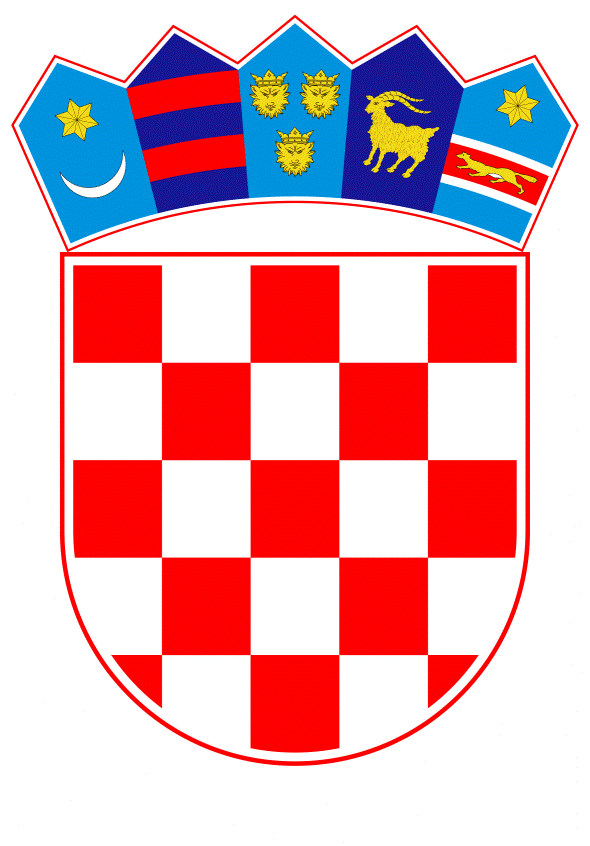 VLADA REPUBLIKE HRVATSKEZagreb, 2. travnja 2020.______________________________________________________________________________________________________________________________________________________________________________________________________________________________PrijedlogNa temelju članka 10. stavka 1. Zakona o turističkom i ostalom građevinskom zemljištu neprocijenjenom u postupku pretvorbe i privatizacije (Narodne novine, broj 92/10), Vlada Republike Hrvatske je na sjednici održanoj_________ 2020. godine donijelaU R E D B Uo dopuni Uredbe o postupku, načinu i uvjetima za dobivanje koncesije na turističkom zemljištu u kampovima u suvlasništvu Republike HrvatskeČlanak 1.U Uredbi o postupku, načinu i uvjetima za dobivanje koncesije na turističkom zemljištu u kampovima u suvlasništvu Republike Hrvatske (Narodne novine, br. 12/11, 145/12, 55/19 i 31/20), u članku 9. iza stavka 3. dodaje se novi stavak 4. koji glasi:„(4) Iznimno od modela izračuna promjenjivog dijela koncesijske naknade iz stavka 3. ovog članka, promjenjivi dio koncesijske naknade za 2019. godinu iznosi 1,00 kunu.".Članak 2.Ova Uredba stupa na snagu prvoga dana od dana objave u Narodnim novinama.Klasa: Urbroj: Zagreb,PREDSJEDNIKmr. sc. Andrej PlenkovićO B R A Z L O Ž E N J E	Uredbom o postupku, načinu i uvjetima za dobivanje koncesije na turističkom zemljištu u kampovima u suvlasništvu Republike Hrvatske (Narodne novine, br. 12/11, 145/12, 55/19 i 31/20), uređuje se postupak, način i uvjeti za dobivanje koncesije na turističkom zemljištu u kampovima u suvlasništvu Republike Hrvatske, te kriteriji za određivanje visine i način naplate naknade za koncesiju.	Predloženom uredbom, s obzirom na izvanrednu situaciju vezano uz epidemiju koronavirusa, promjenjivi dio koncesijske naknade za 2019. godinu neće se računati prema propisanom modelu nego će iznositi simboličnih 1,00 kunu.	Nedvojbeno epidemija koronavirusa predstavlja ozbiljnu ugrozu kako zdravlja velikog broja ljudi, tako i opstanka poslovnih subjekata u turističkoj djelatnosti. Predložena mjera usmjerena je na ublažavanje financijskog udara na turistički sektor, a kako bi se osiguralo vrijeme potrebno za analizu nastale štete i eventualno poduzimanje daljnjih mjera u cilju stabilizacije turističkog sektora i spašavanje radnih mjesta.	Cilj predmetnog Prijedloga uredbe je ublažavanje financijskog udara na pravne osobe koje obavljaju turističku djelatnost u kampovima na zemljištu u suvlasništvu Republike Hrvatske temeljem zahtjeva iz članka 8. stavka 1. Zakona o turističkom i ostalom građevinskom zemljištu neprocijenjenom u postupku pretvorbe i privatizacije.Za provedbu ove uredbe nije potrebno osigurati dodatna financijska sredstva u državnom proračunu Republike Hrvatske, ali provedba utječe na dinamiku punjenja proračuna.ODREDBE VAŽEĆE UREDBE KOJE SE DOPUNJUJUČlanak 9. (1) Početni iznos promjenjivog dijela koncesijske naknade iznosi 2% prihoda podnositelja zahtjeva – kampa, ostvarenog u protekloj godini.(2) Iznos promjenjivog dijela koncesijske naknade izračunava se razmjerno zauzetim metrima kvadratnim u odnosu na cjelokupnu površinu kampa, a prema sljedećim kriterijima:Izvor podataka o opremljenosti kampa – važeće rješenje o kategorizaciji.Indeks razvijenosti grada/općine u kojoj se kamp nalazi određuje se temeljem Odluke o razvrstavanju jedinica lokalne i područne (regionalne) samouprave prema stupnju razvijenosti, koja je važila na dan 1. siječnja godine u kojoj su prihodi ostvareni.(3) Formula za izračun promjenjivog dijela koncesijske naknade glasi:camp 1 x camp 2 x 2% prihoda x zauzeti m2
            cjelokupna površina kampaPredlagatelj:Ministarstvo turizmaPredmet:Prijedlog uredbe o dopuni Uredbe o postupku, načinu i uvjetima za dobivanje koncesije na turističkom zemljištu u kampovima u suvlasništvu Republike HrvatskeKRITERIJ 1 – camp 1Redni brojOpremljenost kampa – kategorizacija1.pet zvjezdica0,252.četiri zvjezdice0,503.tri zvjezdice0,754.dvije zvjezdice1KRITERIJ 2 – camp 2Redni brojIndeks razvijenosti grada/općine u kojoj se kamp nalazi1.I.0,52.II.0,53.III.0,54.IV.0,55.V.0,66.VI.0,77.VII.0,98.VIII.1,0